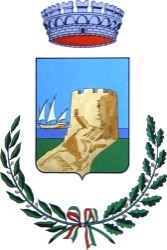 COMUNE DI SANTA TERESA GALLURASETTORE SOCIO – ASSISTENZIALE E SANITARILa Consulta degli Anziani comunica che la gita con itinerario Perfugas – Sedini – Castelsardo è stata posticipata al giorno 12 Maggio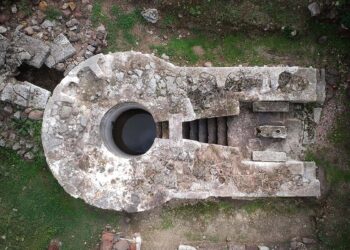 Perfugas: museo archeologico paleobotanico - pozzo sacro di Predio Canopoli - Retablo di San Giorgio (visita guidata)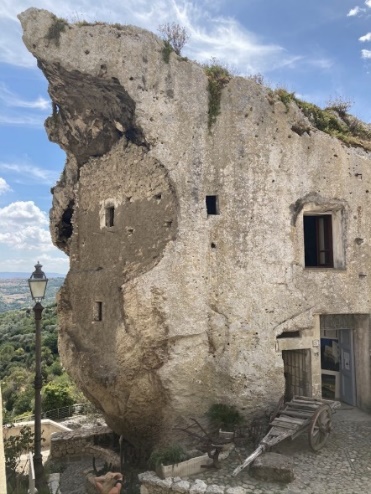 Pranzo in agriturismoSedini: museo Domus de Janas La Rocca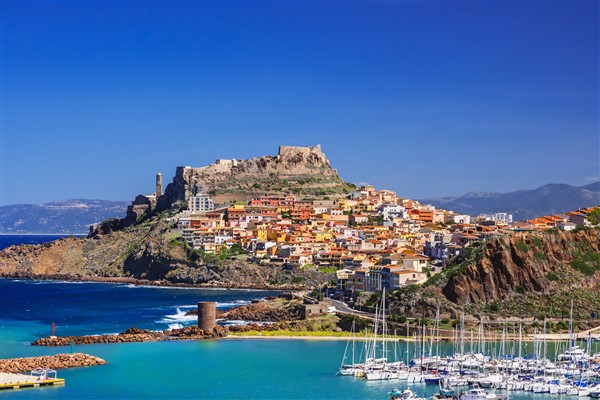 Castelsardo: Cripte cattedrale S Antonio Abate –   Episcopio museo stregoneria e inquisizione (visita guidata)Le quota di partecipazione è scesa a € 50,00 grazie alla compartecipazione del ComunePer prenotazioni o maggiori informazioni è possibile contattare il numero 335 6673824 Graziella